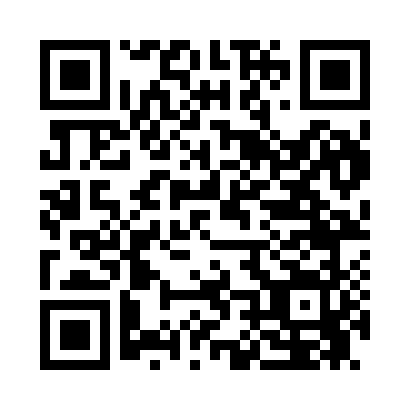 Prayer times for College, Pennsylvania, USAMon 1 Jul 2024 - Wed 31 Jul 2024High Latitude Method: Angle Based RulePrayer Calculation Method: Islamic Society of North AmericaAsar Calculation Method: ShafiPrayer times provided by https://www.salahtimes.comDateDayFajrSunriseDhuhrAsrMaghribIsha1Mon3:555:381:125:158:4710:292Tue3:565:381:135:158:4710:293Wed3:575:391:135:158:4710:284Thu3:585:391:135:158:4610:285Fri3:585:401:135:158:4610:276Sat3:595:401:135:158:4610:277Sun4:005:411:135:158:4510:268Mon4:015:421:145:158:4510:259Tue4:025:431:145:158:4510:2510Wed4:035:431:145:158:4410:2411Thu4:045:441:145:158:4410:2312Fri4:055:451:145:158:4310:2213Sat4:075:461:145:158:4210:2114Sun4:085:461:145:158:4210:2015Mon4:095:471:145:158:4110:1916Tue4:105:481:145:158:4110:1817Wed4:115:491:155:158:4010:1718Thu4:135:501:155:148:3910:1619Fri4:145:511:155:148:3810:1520Sat4:155:511:155:148:3810:1421Sun4:175:521:155:148:3710:1222Mon4:185:531:155:148:3610:1123Tue4:195:541:155:148:3510:1024Wed4:215:551:155:138:3410:0825Thu4:225:561:155:138:3310:0726Fri4:235:571:155:138:3210:0627Sat4:255:581:155:128:3110:0428Sun4:265:591:155:128:3010:0329Mon4:286:001:155:128:2910:0130Tue4:296:011:155:118:2810:0031Wed4:306:021:155:118:279:58